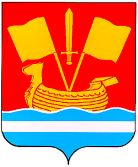 АДМИНИСТРАЦИЯ КИРОВСКОГО МУНИЦИПАЛЬНОГО РАЙОНА ЛЕНИНГРАДСКОЙ ОБЛАСТИП О С Т А Н О В Л Е Н И Еот 30 марта 2016 года № 615О внесении изменений в Административный регламент по предоставлению администрацией  Кировского муниципального  района Ленинградской области муниципальной услуги  «Утверждение схемы расположения земельного участка или земельных участков на кадастровом плане территории», утвержденный постановлением администрации Кировского муниципального района Ленинградской области от 29.02.2016г. №363  В связи с допущенной технической ошибкой, руководствуясь Земельным кодексом РФРФ внести изменения в Административный регламент по  предоставлению администрацией Кировского муниципального района Ленинградской области «Утверждение схемы расположения земельного участка или земельных участков на кадастровом плане территории», утвержденный постановлением администрации Кировского муниципального района Ленинградской области от 29.02.2016г. №363:1. По тексту приложения 5 к Административному регламенту  слова «образуемого, путем перераспределения» исключить.Глава администрации                                                                         М.В.Коломыцев